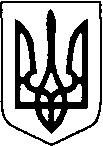 КОВЕЛЬСЬКИЙ   МІСЬКИЙ  ГОЛОВАРОЗПОРЯДЖЕННЯ22.12.2022                                               м. Ковель                                                     № 302-рПро виділення коштівКеруючись п. 20 ч. 4 ст. 42 Закону України  «Про місцеве самоврядування в Україні», Положенням про порядок надання депутатами міської ради матеріальної допомоги:1. Виділити з бюджету Ковельської територіальної громади кошти в сумі  39700 (Тридцять дев’ять  тисяч сімсот) гривень за рахунок видатків по КПКВ 0813242  КЕКВ 2730 на матеріальну допомогу громадянам:Вавринюк Ларисі Анатоліївні, вул.  Багряного, 17 – 3500 (Три тисячі п’ятсот) гривень;Варченко Галині Сидорівні, вул. ........., ., с. ..........  – 2000 (Дві тисячі) гривень;Вишневській Олені Іванівні, вул. ............ – 6500 (Шість тисяч п’ятсот гривень;Віднік Валентині Сергіївні, вул. ........., с. ......... – 6500 (Шість тисяч п’ятсот) гривень; Горчанюк Тетяні Миколаївні, вул. .............. – 6500 (Шість тисяч п’ятсот) гривень;Давидюк Світлані Олександрівні, вул. .........9 – 6500 (Шість тисяч п’ятсот) гривень; Калиті Парасковії Матвіївні, вул. ......... – 2000 (Дві тисячі) гривень;Ткачуку Дмитру Васильовичу, вул. ......... – 5000 (П’ять тисяч) гривень;Шпилюк Валентині Порфирівні, вул. ......, ......, с. ........ – 1200 (Одна тисяча двісті) гривень. 2. Фінансовому управлінню (Валентина Романчук) профінансувати вищезазначені кошти на розрахунковий рахунок управління соціального захисту населення, № UA 028201720344010062000024365, код 03191974, МФО 820172, Держказначейська служба України, м. Київ, Ковельське УДКСУ Волинської області.3. Територіальному центру соціального обслуговування (надання соціальних послуг) м. Ковеля (Світлана Смітюх) провести перерахування зазначеної допомоги на розрахункові рахунки вищезазначених громадян.	 4. Контроль за виконанням цього розпорядження покласти на заступника міського голови Наталію Маленицьку.Міський голова                                                                               Ігор ЧАЙКА